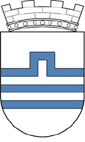 Broj:06-019/20-1426                                     			                           9.septembar 2020.godine       Na osnovu člana 16 stav 1  Odluke o obrazovanju Savjeta za mlade Glavnog grada (,,Službeni list CG – opštinski propisi",  br. 29/20), Sekretarijat za lokalnu samoupravu Glavnog grada objavljujeJAVNI  POZIVza predlaganje dva člana, koji su predstavnici nevladinih organizacija, uSavjetu za mlade Glavnog grada	POZIVAMO  sve NEVLADINE ORGANIZACIJE koje imaju sjedište u Glavnom gradu i obavljaju djelatnost na teritoriji Glavnog grada da predlože svog predstavnika  za učešće u radu Savjeta za mlade Glavog grada u cilju podsticanja i unapređenja razvoja omladinske politike, zastupanja prava, potreba i intresa mladih u Glavnom gradu i podsticanja aktivizma, podnošenja inicijativa za donošenje, izmjene i dopune zakona i drugih propisa i dr. Nevladina organizacija može predložiti svog predstavnika u radnu grupu pod uslovom da:ima  sjedište u Glavnom gradu i obavlja djelatnost na teritoriji Glavnog grada; u statutu ima utvrđene ciljeve i djelatnosti iz oblasti omladinske politike;je u poslednje tri godine realizovala najmanje jedan projekat ili aktivnost iz oblasti omladinske politike;nema dospjelih neizmirenih obaveza po osnovu lokalnih javnih prihoda;u organu upravljanja nema članova organa političkih partija, javnih funkcionera, rukovodeća lica ili državnih i lokalnih službenika, odnosno namještenika. Kandidat za člana radne grupe može biti lice koje:je osnivač, zaposlen ili volonter nevladine organizacije najmanje jednu godinu prije podnošenja predloga;je učestvovalo u realizaciji projekta ili aktivnosti iz oblasti omladinske politike;nije član organa političke partije, javni funkcioner, državni službenik, odnosno namještenik;ima podršku od strane najmanje tri nevladine organizacije;je saglasno sa kandidaturom;ima prebivalište na teritoriji Glavnog grada. Potrebna dokumentacija:prijava na javni poziv;kopija rješenja o upisu u registar nevladinih organizacija i kopija statuta;pregled realizovanih projekata i aktivnosti iz oblasti omladinske politike; ovjerena izjava lica ovlašćenog za zastupanje i predstavljanje nevladine organizacije da u organu upravljanja nevladine organizacije nema članova organa političkih partija, javnih funkcionera, rukovodećih lica ili državnih i lokalnih službenika, odnosno namještenika;lični podaci i biografija kandidata;dokaz da je kandidat nevladine organizacije osnivač, zaposlen ili volonter u nevladinoj organizaciji najmanje jednu godinu prije podnošenja prijave;ovjerena potvrda da je kandidat učestvovao u realizaciji projekta ili aktivnosti iz oblasti omladinske politike;ovjerena izjava kandidata da nije član organa političke partije, javni funkcioner ili državni i lokalni službenik, odnosno namještenik i da prihvata kandidaturu;pisma podrške kandidatu od strane drugih nevladinih organizacija. ROK ZA PODNOŠENJE PRIJAVA  JE 10 (DESET) DANA OD DANA OBJAVLJIVANJA JAVNOG POZIVA. Na osnovu blagovremene i potpune dokumentacije Skretarijat za lokalnu samoupravu utvrđuje listu nevladinih organizacija koje ispunjavanju, odnosno ne ispunjavaju uslove za učešće u radu radne grupe, u roku od 15 dana od isteka roka za podnošenja predloga. Prednost prilikom imenovanja kandidata koji je predstavnik nevladinih organizacija ima kandidat sa većim brojem pisama podrške drugih nevladinih organizacija, odnosno koji ima veće iskustvo u oblasti iz djelokuga Savjeta. Prijava sa potrebnom dokumentacijom podnosi se u zapečaćenoj koverti  sa naznakom: ,,Ne otvaraj – prijava po javnom pozivu  za izbor predstavnika nevladine organizacije u Savjetu za mlade Glavnog grada".  Na prednjoj strani koverte navodi se naziv i adresa organa kome se prijava dostavlja:GLAVNI GRAD PODGORICASekretarijat za lokalnu samoupravuUl. Njegoševa br. 20 (zgrada gradskog parlamenta)81 000 Podgorica          Na poleđini koverte navodi se naziv i sjedište nevladine organizacije. Kontakt osoba: Nikola Jočiće-mail: nikola.jocic@podgorica.me br. telefona: 020 447-190, 447-180  CRNA GORA                                              Vuka Karadžića 16,81000 Podgorica, Crna Gora  GLAVNI GRAD PODGORICA                           tel: +382 20 447-180;                     SEKRETARIJAT ZA                                          e-mail: lokalna.samouprava@podgorica.me    LOKALNU SAMOUPRAVU                                    www.podgorica.me                                